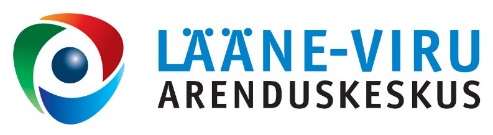 VABAÜHENDUSTE UUDISKIRI09.09.2015Kogukondliku turvalisuse 2015. aasta väikeprojektide toetusprogrammLääne-Viru Maavalitsus kuulutas Siseministeeriumi toel välja kogukondliku turvalisuse 2015. aasta toetusvooru, mille eesmärgiks on toetada turvalise elukeskkonna loomisse panustavaid vabaühendusi ja kohalikke omavalitsusi. Väikeprojekti taotlusi saab esitada kuni 27. septembrini 2015. Toetuse taotlejaks võib olla mittetulundusühing või sihtasutus, mis oma eesmärgist lähtuvalt panustab turvalise elukeskkonna kujundamisse, sealhulgas linnaasumi- ja külaselts, korteriühistu, abipolitseinikke ühendav mittetulundusühing, naabrivalve tegevust edendav mittetulundusühing, vabatahtlikke päästjaid ühendav mittetulundusühing, samuti vabatahtlikke mere- ja järvepäästjaid ühendav mittetulundusühing ning nende liidud, vabatahtlikku päästekomandot pidav kohaliku omavalitsuse üksus või nende liidud.Toetusvooru abil rahastatakse organisatsioonide vahelise koostöö edendamiseks korraldatavaid konverentse ja seminare, vabaühenduste ja vabatahtlike võimekuse tõstmiseks korraldatavaid koolitusi, reageerimisvõimekuse tõstmiseks soetatavat inventari ja elukeskkonda turvalisemaks muutvaid investeeringud.Toetuse saaja peab taotluses kavandatud tegevused ellu viima toetuse lepingus sätestatud aja jooksul, kuid mitte hiljem kui 31.08.2016.Väikeprojekti taotlusi saab esitada 7. –27. septembrini aadressile info@laane-viru.maavalitsus.ee märksõnaga „Kogukondliku turvalisuse väikeprojektide toetusvoor" või aadressil F. R. Kreutzwaldi 5, Rakvere.Toetusvooru maht on Lääne-Viru maakonnas 12 000 eurot ning toetamisotsused langetatakse oktoobri lõpuks.Rohkem infot toetusprogrammi kohta leiab Lääne-Viru Maavalitsuse kodulehelt https://laane-viru.maavalitsus.ee/kogukondliku-turvalisuse-2015.-aasta-vaikeprojektide-toetusprogramm.Läheneb noorteprojektide esitamise tähtaegKuni 1. oktoobrini on võimalik esitada SA Archimedes Noorteagentuurile taotlusi kohalike ja rahvusvaheliste noorteprojektide elluviimiseks. Rahvusvaheliste projektide elluviimist rahastab Euroopa Liidu programm Erasmus+: Euroopa Noored. Kohalike projektide elluviimiseks saab taotleda toetust uuest pilootprogrammist Noortekohtumised.ERASMUS+: EUROOPA NOORED programmist saab taotleda toetust  noorte ja noorsootöötajate rahvusvahelisteks koostööprojektideks:Euroopa vabatahtlik teenistus – võimalus kas saata Eesti noori või kaasata enda igapäevatöösse välisriigist tulevaid noori vabatahtlikkeNoortevahetus – erinevatest Euroopa riikidest pärit noorte kohtumine ja ühine teemaprogrammi elluviimineNoorsootöötajate õpiränne –  noorsootöötajate rahvusvaheline kogemustevahetus ja täiendkoolitusStrateegiline koostöö – pikem arendusprojekt, mis võimaldab arendada ja jagada uuenduslikke praktikaid ning suurendada noortevaldkonnas tehtava töö kvaliteetiRahvusvaheline noortealgatus – projekt, mille algatavad ja viivad ellu noored ise, et mõni oluline teema päevakorda võtta ja maailma kasvõi killukese võrra paremaks muutaNoorte osalusprojekt –  võimalus tõsta noorte osalust ühiskonnas ning tuua noored otsustusprotsessidele lähemale (võimalik teha ka kohalikke projekte)Taotlusi saab esitada eesti ja inglise keeles 1. oktoobri pärastlõunani (kell 13.00).  Enne “päris” tähtaega pakume taotlejatele võimalust saata oma valmimisjärgus taotlus meile 10. septembri eeltähtajaks ning saada Noorteagentuuri nõustajatelt tagasidet, et oma projekti veelgi paremaks lihvida. Tutvu programmi taotlemisprotseduuriga täpsemalt meie kodulehel.Kui vajad lisatuge projekti ettevalmistamisel, ootame teid Erasmus+: Euroopa Noored projektikoolitusele Idee24 12.-13. septembril Tallinnas. Lisaks soovitame huvilistel tutvuda meie juhendmaterjaliga „Kuidas teha rahvusvahelist koostööd Erasmus+: Euroopa Noored programmis?“.Noortekohtumiste programmist saab taotleda toetust kohalikeks projektideks, mis edendavad Eestis elavate erineva emakeelega 11 - 16-aastaste noorte koostööd ja omavahelist suhtlemist. Toetame projekte, mispakuvad noortele võimalust üheskoos mõnd neile huvipakkuvat teemat paremini tundma õppidatoetavad noorte võtmepädevuste arengut ja noorte omaalgatustedendavad eri keelt kõnelevate noorte omavahelist suhtlemist ja teineteisemõistmistaitavad kaasa avatuse ja sallivuse kasvatamisele osalejates ja ühiskonnas tervikunaTaotlusi saab esitada eesti, vene ja inglise keeles kuni 1. oktoobri südaööni. Lisaks pakume soovijatele võimalust esitada oma projekt 20. septembri eeltähtajaks ning saada Noorteagentuurilt tagasisidet projekti kvaliteedi tõstmiseks. Täpsemaid juhiseid taotlemisprotseduuri kohta leiate meie kodulehelt. Kõiki, kes tahaksid Noortekohtumiste kohta saada lisainformatsiooni, ootame  infoseminarile, mis toimub 3. septembril Tallinnas ja/või Noortekohtumiste projektikoolitustele Idee45 11.-13. septembril Tartus ja 18.-20. septembril Tallinnas. Täiendavate küsimustega pöördu julgelt noortekohtumised@archimedes.ee.Ootame liituma Ühisnädala kavaga!Juba kolmandat korda toimub Kodanikuühiskonna Sihtkapitali toetusel, 23. - 29. november Ühisnädal, mille raames pööratakse igas maakonnas erilist tähelepanu kodanikuühiskonnale ning julgustatakse inimesi kodanikualgatusele. Sellel nädalal on hea võimalus midagi ette võtta või varasemalt mõttes olnud ideid ellu viia. Kõik, mis väärtustab või tutvustab teistele kodanikualgatust, koosloomist ja ühistegevust on teretulnud ning oodatud ettevõtmised ning väärivad kohta Ühisnädala maakondlikus programmis. Oma sündmuste lisamiseks saada sellest lühike kirjeldus (kuupäev, toimumisekoht, sisu, kontaktisik) arenduskeskuse MTÜ konsultandile Katrin Põllule mty@arenduskeskus.ee.Eesti Folkloorinõukogu Koolituskeskus kutsub koolitusele!Pärimuskultuuri koolitus - MINU KODUPAIGA PÄRIMUSLIK JAANIPÄEV toimub 24. septembril 2015 kell 11.00 – 16.00 Lääne-Virumaa Keskraamatukogus (Lai tn.7, Rakvere).Koolitusele on oodatud oma pärimuse huvilisi õpetajaid, käsitöölisi, kultuuri-, ringide, seltside juhte, eestvedajaid, külaliikumise edendajaid, maaturismi ettevõtjaid.Rahvusvaheline pärimuspidu BALTICA 2016 peetakse jaanipühade ajal 22.-24. juuni 2016. See on pidu peo ajal. Aga kuivõrd pärimuslikud on meie tänased jaanipäevad? Mille poolest on eriline Eesti, aga ka Virumaa ajalooliste kihelkondade jaanipäeva tähistamise pärimus? Millisel jaanipeol soovite osaleda! Otsime koos vastuseid, võttes appi oma pere ja paikkonna pärimusteadmise.TeemadMaakondlik arenduskeskus nõustab mittetulundusühinguidLääne-Viru Arenduskeskus pakub kodanikuühendustele ja –algatustele tugitegevusi kogu organisatsiooni arengutsükli ulatuses, sh teemadel:
• eestvedajate inspireerimine
• organisatsiooni asutamine
• organisatsiooni tegevusvõimekuse kasvatamine
• ühingu juhtimise korraldamise nõustamine
• ühingu tegevuste rahastamise nõustamine
• ühingu projektide nõustamine
• organisatsiooni arendamine, sh ühingu arengu ja lõpetavate ühingute nõustamineArenduskeskus aitab kaasa kodanikuühenduste tegutsemisele maakonnas ning loob eeldused kodanikualgatuse tekkeks või arenguks. Loe lähemalt meie kodulehelt: www.arenduskeskus.ee.Konsultatsiooni- ja infotegevusi toetab SA Kodanikuühiskonna Sihtkapital ja siseministeerium.LugupidamisegaKatrin PõlluMTÜ konsultanttel: +372 325 8028GSM: +372 585 01 250Skype: Katrin.Pollue-mail: mty@arenduskeskus.ee SA Lääne-Viru ArenduskeskusFr. R. Kreutzwaldi 5Rakvere44314 Lääne-VirumaaUudiskirjast loobumiseks saada vastavasisuline teade aadressile: mty@arenduskeskus.ee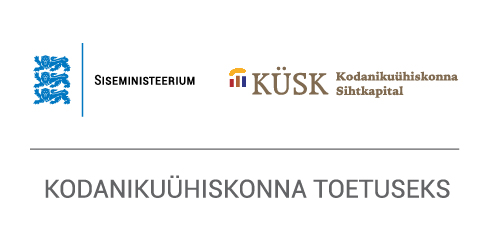 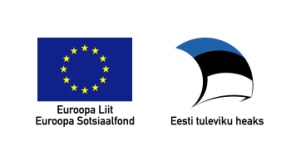 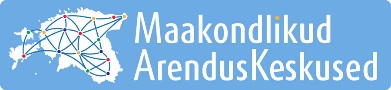 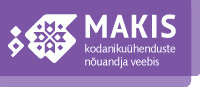 Jaanipäeva üle-eestilisest kombestikust (maagiline ja meelelahutuslik jaanipäev), paikkondlikust eripärast. Kuidas tähistada oma jaanipäeva pärimuslikumalt?Oma pere jaanipäeva kombestiku tundmine ja kasutamine – kogume perepärimust!Virumaa kihelkondade jaanilaulude praktikumKoolituse läbiviijad: Ahto Kaasik, Timo Kalmu, regilauluansambel „Silmaline“, Kati TaalNB! Alustame kombestiku uurimist oma perekonnast! Kaasa palume veel võtta ühisele tee- ja kohvilauale kerget toidupoolist
Koolitus on tasuta! Toetaja: KultuuriministeeriumRegistreerimine ja lähem teave:Ene Lukka-JegikjanEesti Folkloorinõukogu / CIOFF® Estoniaarendus- ja koolitusjuht +372 56 240 043+372 601 57 27ene.lukka-jegikjan@folkloorinoukogu.eewww.folkloorinoukogu.ee